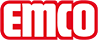 emco Bauemco MARSCHALL Original mit Gummieinlage und Cassettenbürste 522 TLS SGCBTyp522 TLS SGCBBelastungextremTrägerprofilaus verwindungssteifem Aluminium mit unterseitiger Trittschalldämmung. Die Profile sind im Bereich des taktilen Leitsystems in zwei Höhen im Wechsel angelegt.ca. Höhe (mm)22Trittflächeeingelassene, widerstandsfähige, witterungsbeständige profilierte Gummieinlagen.Standard Profilabstand ca. (mm)3 , Abstandhalter aus GummiFarbenBorstenbündel in GrauBorstenbündel in SchwarzSchwarzGummiVerbindungmit GewindestangeGarantie4 Jahre GarantieAbmessungenMattenbreite:.........................mm (Stablänge)Mattentiefe:.........................mm (Gehrichtung)Kontaktemco Bautechnik GmbH · Breslauer Straße 34 - 38 · 49808 Lingen (Ems) · Telefon: 0591/9140-500 · Telefax: 0591/9140-852 · e-mail: bau@emco.de · www.emco-bau.com